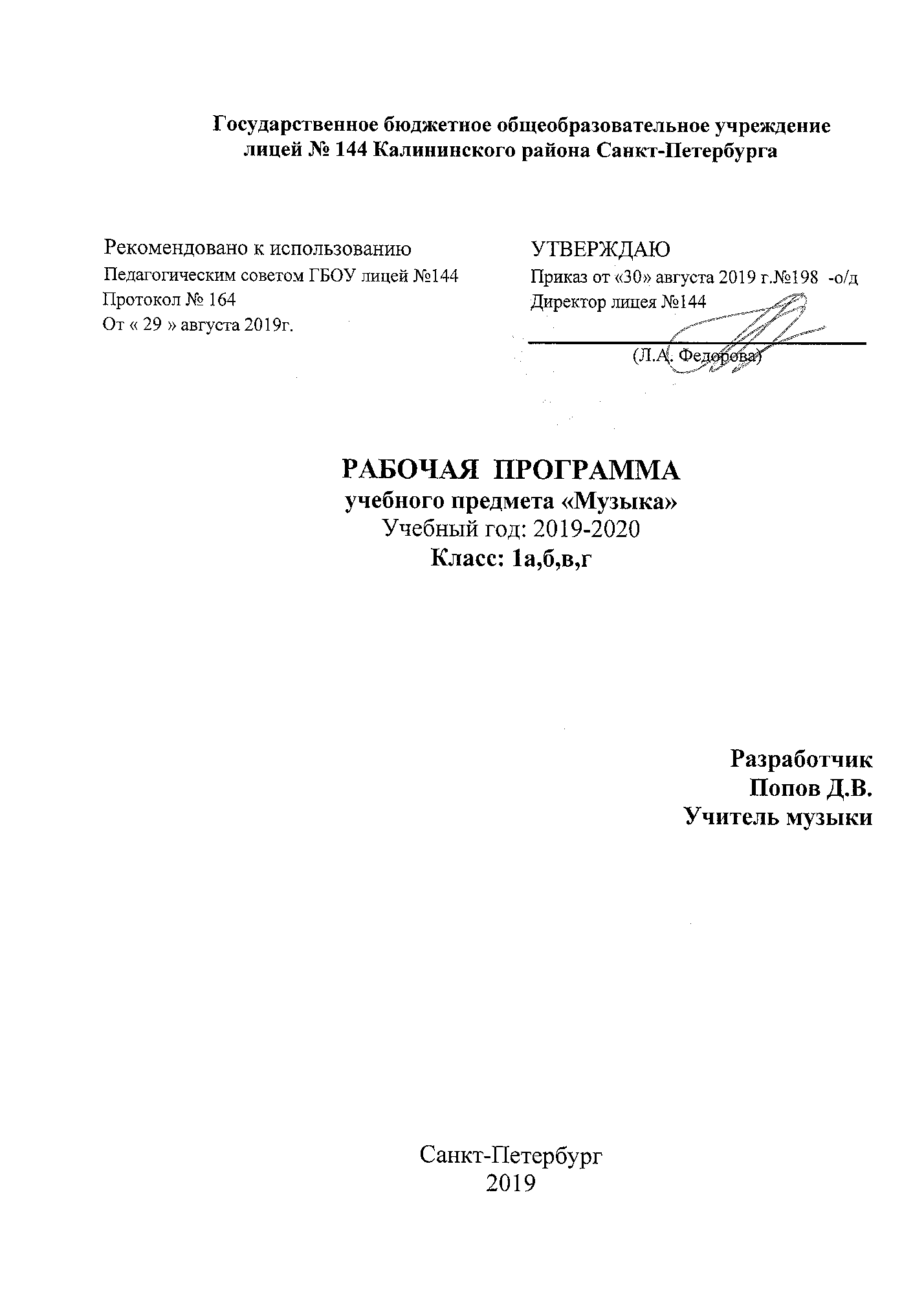 Пояснительная записка к рабочей программе по «Музыка», 1 классРабочая программа учебного предметаМузыка для 1класса составлена на основе следующих документов:Федеральный закон от  29.12.2012 №273-ФЗ «Об образовании в Российской Федерации»«Федеральный компонент  государственных стандартов начального общего, основного общего и среднего (полного) общего образования». Утвержден   05.03.2004 № 1089  Федеральный перечень учебных пособий, рекомендованных (допущенных) к использованию в образовательном процессе в образовательных  учреждениях, реализующих образовательные программы общего образования и имеющих государственную аккредитацию, на 2018-2019 учебный год.   Постановление Федеральной службы по надзору в сфере защиты прав потребителей и благополучия человека и Главного государственного санитарного врача Российской Федерации от 29.12.2010 № 189 «Об утверждении СанПиН 2.4.2.2821-10 «Санитарно-эпидемиологические требования к условиям и организации обучения в общеобразовательных учреждениях».Приказами Минобрнауки России от 31.12.2015 г. №№ 1576, 1577, 1578 внесены изменения в федеральные государственные образовательные стандарты: ФГОС НОО, ФГОС ООО, ФГОС СОО.Учебный план ГБОУ лицея  №144  на  2019-2020 учебный год.Программы  «Музыка. 1-7 классы»  для обучающихся 1  классов общеобразовательных учреждений автора (под редакцией) Е. Д. Критской, Г. П. Сергеевой, Т. С. Шмагиной,М.: Просвещение, 2011г.Для реализации Рабочей программы используется учебно-методический комплект,  включающий:1. Учебник «Музыка» 1 класс  Е.Д. Критская, Г.П. Сергеева, Т.С. Шмагина Просвещение 20152. Методическое пособие Е.Д. Критская, Г.П. Сергеева «Уроки музыки». Просвещение 2015Место учебного предмета в учебном планеУчебный предмет «Музыка» относится к образовательной области «Искусство»	В соответствии с  Базисным учебным планом начального общего образования в 1 классе на учебный предмет «Музыка» отводится 33 часа (из расчета 1 час в неделю), во 2-4 классах-34 часа (из расчета 1 час в неделю). Всего за 4 года — 135 часов.Основными формами контроля знаний, умений и навыков учащихся являются: анализ и оценка учебных,  учебно-творческих и творческих работ, игровые формы, устный и письменный опрос.Планируемые предметные результаты	Личностные, метапредметные и предметные результаты освоения программы по учебному предмету «Музыка» формулируются в соответствии со Стандартом с учетом специфики содержания программы.Личностные результаты отражаются в индивидуальных качественных свойствах учащихся, которые они должны приобрести в процессе освоения программы по учебному предмету «Музыка»: - чувство гордости за свою Родину, российский народ и историю России, осознание своей этнической и национальной принадлежности на основе изучения лучших образцов фольклора, шедевров музыкального наследия русских композиторов, музыки русской православной церкви, различных направлений современного музыкального искусства России;- целостный, социально - ориентированный взгляд на мир в его органичном единстве и разнообразии природы, культур, народов и религий на основе сопоставления произведений русской музыки и музыки других стран, народов, национальных стилей;         -  уважительное отношение к культуре других народов; развитие мотивов учебной деятельности и личностного смысла учения;формирование этических чувств, доброжелательности и эмоционально – нравственной отзывчивости, понимания и сопереживания чувствам других людей;развитие музыкально – эстетического чувства, проявляющего себя в эмоционально – ценностном отношении к искусству, понимании его функций в жизни человека и общества.	Метапредметные  результаты отражаются в овладении ключевыми способностями, составляющими основу умения учиться, которые обучающиеся должны приобрести в процессе освоения программы по учебному предмету «Музыка»:овладение способностями принимать и сохранять цели и задачи учебной деятельности, поиска средств ее осуществления в разных формах и видах музыкальной деятельности;освоение способов решения проблем творческого и поискового характера в процессе восприятия, исполнения, оценки музыкальных сочинений;формирование умения планировать, контролировать и оценивать учебные действия в соответствии с поставленной задачей и условиями ее реализации в процессе изучения музыки;освоение начальных форм познавательной и личностной рефлексии, формирование позитивной самооценки своих музыкально – творческих возможностей;овладение навыками смыслового прочтения содержания «текстов» различных музыкальных стилей и жанров в соответствии с целями и задачами деятельности;приобретение умения осознанного построения речевого высказывания о содержании, характере, особенностях музыкального языка разных эпох, творческих направлений в соответствии с задачами коммуникации;формирование умения составлять тексты, связанные с размышлениями о музыке и личностной оценкой ее содержания, в устной и письменной форме;овладение логическими действиями сравнения, анализа, синтеза, обобщение, установления аналогий в процессе интонационно – образного и жанрового, стилевого анализа музыкальных сочинений и других видов музыкально – творческой деятельности;умение осуществлять информационную, познавательную и практическую деятельность с использованием различных средств информации и коммуникации (включая пособия на электронных носителях, обучающие музыкальные программы, цифровые образовательные ресурсы, мультимедийные презентации и т.д.).Предметные  результаты отражаются в специфических представлениях, знаниях и умениях,  которые обучающиеся должны приобрести в процессе освоения программы по учебному предмету «Музыка» представление о роли музыки в жизни человека, в его духовно – нравственном развитии; общее представление о музыкальной картине мира;представление об интонационной природе музыки;представление о триедином значении музыкальной деятельности композитора, исполнителя и слушателя;понимание особенности взаимодействия музыки с другими видами искусства;знание основных закономерностей музыкального искусства на примере изучаемых музыкальных произведений;знание известных музыкантов-исполнителей и исполнительских коллективов;умение воспринимать музыку и выражать свое отношение к музыкальным произведениям;умение эмоционально и осознанно относиться к музыке различных направлений: фольклору, музыке религиозной, классической и современной, понимать содержание, интонационно – образный смысл произведений разных жанров и стилей;умение воплощать музыкальные образы при создании театрализованных и музыкально – пластических композиций.Содержание  учебного предмета «Музыка»	Данный элемент  программы разработан на основе авторской программы «Музыка. 1-4 классы» Е. Д. Критской, Г. П. Сергеевой, Т. С. Шмагиной и содержит  названия тематических разделов, основные изучаемые вопросы, содержание музыкального материала, возможные виды самостоятельной работы обучающихся, формируемые универсальные учебные действия. Согласно программе формирования универсальных учебных действий у обучающихся на ступени начального общего образования учебный предмет «Музыка» обеспечивает формирование личностных, коммуникативных, познавательных действий.1 классСодержание программы первого года делится на   два  раздела:  “Музыка  вокруг  нас”  (посвящены  музыке  и  ее  роли  в  повседневной  жизни  человека) и  второго полугодия  “Музыка  и  ты” (знакомство  с  музыкой  в  широком  культурологическом  контексте). Обучающиеся должны почувствовать,  осознать  и  постичь  своеобразие  выражения  в  музыкальных  произведениях  чувств  и  мыслей  человека,  отображения  окружающего  его  мира. Раздел 1. «Музыка вокруг нас» (16 часов)      Музыка и ее роль в повседневной жизни человека. Песни, танцы и марши — основа многообразных жизненно-музыкальных впечатлений детей. Музыкальные инструменты. Музы водят хоровод. Мелодия – душа музыки. Образы осенней природы в музыке. Словарь эмоций. Музыкальная азбука. Музыкальные инструменты: свирель, дудочка, рожок, гусли, флейта, арфа. Звучащие картины. Русский былинный сказ о гусляре Садко. Музыка в праздновании Рождества Христова. Музыкальный театр: балет.Первые  опыты вокальных, ритмических и пластических импровизаций. Выразительное исполнение сочинений разных жанров и стилей. Выполнение творческих заданий, представленных в рабочих тетрадях. Раздел 2. «Музыка и ты» (17 часов)      Музыка в жизни ребенка. Своеобразие музыкального произведения в выражении чувств человека и окружающего его мира. Интонационно-осмысленное воспроизведение различных музыкальных образов. Музыкальные инструменты. Образы родного края. Роль поэта, художника, композитора в изображении картин природы (слова- краски-звуки). Образы утренней и вечерней природы в музыке. Музыкальные портреты. Разыгрывание музыкальной сказки. Образы защитников Отечества в музыке. Мамин праздник и музыкальные произведения. Своеобразие музыкального произведения в выражении чувств человека и окружающего его мира. Интонационно-осмысленное воспроизведение различных музыкальных образов. Музыкальные инструменты: лютня, клавесин, фортепиано, гитара. Музыка в цирке. Музыкальный театр: опера. Музыка в кино. Афиша музыкального спектакля, программа концерта для родителей. 